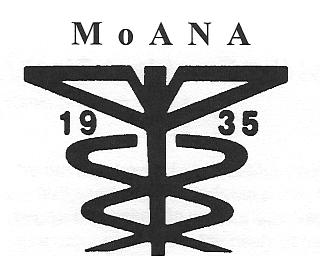 I am a professional CRNA…by credit card:	I am proud to be a nurse anesthetist.  I understand the need for advocacy.  I can afford $2 a day for such a worthwhile cause.  Deduct $60.00 per month from my credit card.	I want to be a protector of my profession.  Sign me up for $1 a day.  Deduct $30.00 per month from my credit card.	With important issues in the upcoming election, please deduct a one-time contribution of  $_______ from my credit card.by check (make checks to MoANA PAC):	I love my profession!  I am giving $2 a day!  I am enclosing a check for $720.00.	My profession has been very good to me.  The least I can do is give $1 a day.  I am enclosing a check for $360.00.	I will not stand by and watch our profession be attacked, I will help.  Enclosed is my check for $_______.Name _________________________________  Address ____________________________________City __________________________________   State  __________________  Zip________________Phone_________________________________   Email______________________________________For credit card use:    Mastercard	 Visa		 Discover  Name as it appears on card (if different from above): _________________________________________  Credit card No:______________________________________  Expiration:____________________Signature ____________________________ I authorize MoANA PAC to debit my credit card for the amount and frequency shown.  I understand I may cancel at any time.Mail to:  MoANA PAC	205 E. Capitol Ave., Ste. 100	Jefferson City, MO  65101	Phone:  573-634-8760	Private Fax:  573-636-6899